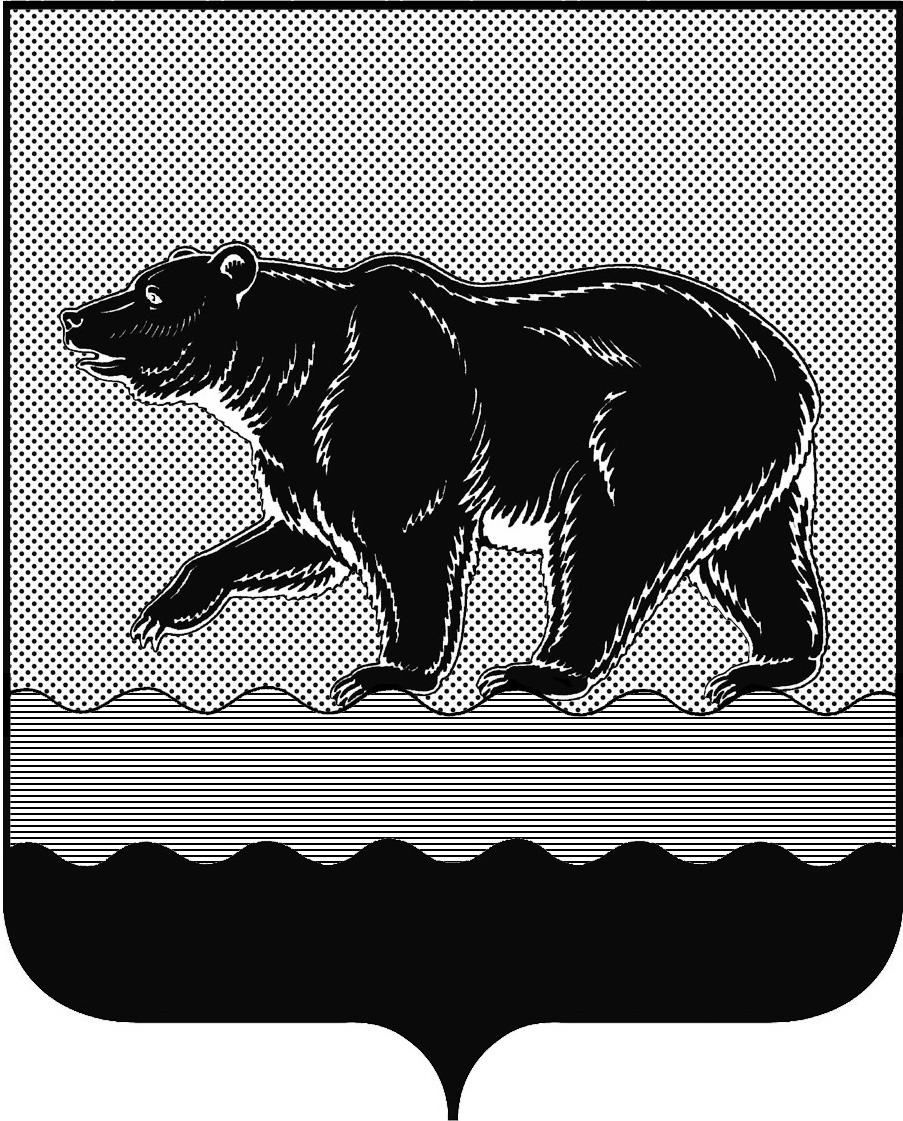 СЧЁТНАЯ ПАЛАТАГОРОДА НЕФТЕЮГАНСКА16 микрорайон, 23 дом, помещение 97, г. Нефтеюганск, 
Ханты-Мансийский автономный округ - Югра (Тюменская область), 628310  тел./факс (3463) 20-30-55, 20-30-63 E-mail: sp-ugansk@mail.ru www.admugansk.ru Заключение на проект постановления администрации города Нефтеюганска «Об утверждении порядка и перечня случаев оказания на безвозвратной основе за счёт средств местного бюджета дополнительной помощи при возникновении неотложной необходимости в проведении капитального ремонта общего имущества в многоквартирных домах» (далее по тексту – Проект порядка предоставления субсидии)	Счётная палата в соответствии  с пунктом 7 части 2 статьи 9 Федерального закона от 07.02.2011 № 6-ФЗ «Об общих принципах организации и деятельности контрольно-счетных органов» проводит финансово-экономическую экспертизу проектов муниципальных правовых актов (включая обоснованность финансово-экономических обоснований) в части, касающейся расходных обязательств муниципального образования.В соответствии с пунктом 3.1 Правил подготовки муниципальных правовых актов администрации города Нефтеюганска, утверждённых постановлением администрации города Нефтеюганска от 05.09.2013             № 89-нп, проект правового акта, затрагивающий вопросы финансово-экономической деятельности субъектов бюджетной сферы, подлежит финансово-экономической экспертизе, проводимой Счётной палатой города Нефтеюганска в порядке, установленном законодательством Российской Федерации.В соответствии с пунктом 3 статьи 78 Бюджетным кодексом Российской Федерации (далее по тексту – БК РФ) муниципальные правовые акты, регулирующие предоставление субсидий юридическим лицам (за исключением субсидий муниципальным учреждениям), индивидуальным предпринимателям, а также физическим лицам - производителям товаров, работ, услуг, должны соответствовать общим требованиям, установленным Правительством Российской Федерации.Постановлением Правительства Российской Федерации от 06.09.2016   № 887 «Об общих требованиях к нормативным правовым актам, муниципальным правовым актам, регулирующим предоставление субсидий юридическим лицам (за исключением субсидий государственным (муниципальным) учреждениям), индивидуальным предпринимателям, а также физическим лицам – производителям товаров, работ, услуг» (далее по тексту – Постановление Правительства РФ от 06.09.2016 № 887) определены общие требования к муниципальным правовым актам, регулирующим предоставление субсидий юридическим лицам (за исключением субсидий муниципальным учреждениям), индивидуальным предпринимателям, а также физическим лицам - производителям товаров, работ, услуг. Проектом порядка предоставления субсидии предусмотрено:1. Наименование – Порядок и  перечень случаев оказания на безвозвратной основе за счёт средств местного бюджета дополнительной помощи при возникновении неотложной необходимости в проведении капитального ремонта общего имущества в многоквартирных домах.В соответствии с пунктом 2 статьи 78 БК РФ субсидии юридическим лицам производителям товаров, работ, услуг предоставляются из местного бюджета - в случаях и порядке, предусмотренных решением представительного органа муниципального образования о местном бюджете и принимаемыми в соответствии с ним муниципальными правовыми актами местной администрации.Решением Думы города от 27.12.2017 № 314-VI «О бюджете города Нефтеюганска на 2018 год и плановый период 2019 и 2020 годов» утверждена субсидия на финансовое обеспечение (возмещение) затрат в связи с оказанием дополнительной помощи при возникновении неотложной необходимости в проведении капитального ремонта общего имущества в многоквартирных домах.Проект порядка предоставления субсидии рекомендуем привести в соответствие с решением Думы города от 27.12.2017 № 314-VI «О бюджете города Нефтеюганска на 2018 год и плановый период 2019 и 2020 годов».2. Пунктом 1.1 - Порядок и перечень случаев оказания на  безвозвратной основе за счёт средств местного бюджета дополнительной помощи при возникновении неотложной необходимости в проведении капитального ремонта общего имущества в многоквартирных домах, расположенных на территории города Нефтеюганска, в 2018 году устанавливает механизм предоставления муниципальной поддержки при возникновении неотложной необходимости в проведении капитального ремонта общего имущества в многоквартирных домах.Согласно пункту 2.5 Проекта порядка предоставления субсидии субсидия устанавливается в размере 10% от сметной стоимости планового расчёта затрат.В соответствии с пунктом 9.3 части 1 статьи 14 Жилищного кодекса Российской Федерации (далее по тексту – ЖК РФ) к полномочиям органов местного самоуправления относится, в том числе утверждение порядка и перечня случаев оказания на возвратной и (или) безвозвратной основе за счёт средств местного самоуправления дополнительной помощи при возникновении неотложной необходимости в проведении капитального ремонта общего имущества в многоквартирных домах.Проектом порядка предоставления субсидии предусмотрено, что субсидия предоставляется в случае возникновения аварии, иных чрезвычайных ситуаций природного или техногенного характера, при введении режима чрезвычайной ситуации на муниципальном уровне              (пункт 1.5).Частью 6 статьи 189 ЖК РФ предусмотрено, что в случае возникновения аварии, иных чрезвычайных ситуаций природного или техногенного характера решение по вопросам, предусмотренным пунктами 1 - 4 части 5 указанной статьи, принимается в порядке, установленном нормативным правовым актом субъекта Российской Федерации. В указанном случае капитальный ремонт многоквартирного дома осуществляется без его включения в краткосрочный план реализации региональной программы капитального ремонта и только в объёме, необходимом для ликвидации последствий, возникших вследствие аварии, иных чрезвычайных ситуаций природного или техногенного характера, за счёт средств регионального оператора, определённых статьёй 185 ЖК РФ и законом субъекта Российской Федерации в качестве денежных средств для обеспечения финансовой устойчивости деятельности регионального оператора, и учитывается при ежегодной актуализации региональной программы капитального ремонта.Постановлением Правительства ХМАО - Югры от 28.07.2017 № 296-п утверждён Порядок принятия решений о проведении капитального ремонта общего имущества в многоквартирном доме в случае возникновения аварии, иных чрезвычайных ситуаций природного или техногенного характера (далее по тексту - Постановление Правительства ХМАО - Югры от 28.07.2017        № 296-п).Постановление Правительства ХМАО - Югры от 28.07.2017 № 296-п устанавливает процедуру рассмотрения обращений и принятия решений о проведении капитального ремонта общего имущества в многоквартирном доме, собственники помещений в котором формируют фонд капитального ремонта на счёте Югорского фонда капитального ремонта многоквартирных домов (далее по тексту - Фонд), в случае возникновения аварии, иных чрезвычайных ситуаций природного или техногенного характера, в том числе:- пунктом 4 - для рассмотрения вопроса о проведении капитального ремонта орган местного самоуправления муниципального образования автономного округа, на территории которого возникла чрезвычайная ситуация, направляет в Фонд соответствующее обращение, к которому прилагает документы, установленные указанным пунктом;- пунктом 7 - в случае недостаточности в ближайшем году средств для выполнения работ по ликвидации последствий чрезвычайной ситуации, Фонд направляет в орган местного самоуправления предложения о возможных сроках проведения и видах работ, необходимых для устранения чрезвычайной ситуации, в ближайшем и последующем за ним году;- пунктом 8 - орган местного самоуправления рассматривает предложения и уведомляет Фонд о согласии с предложенными им сроками проведения соответствующих работ либо принимает решение о финансировании работ (части работ) в ближайшем году за счёт средств бюджета муниципального образования автономного округа, в том числе за счёт дополнительной помощи, предоставленной из бюджета автономного округа, и представляет в Фонд копию данного решения.Таким образом, финансирование работ (части работ) по капитальному ремонту общего имущества в многоквартирном доме за счёт средств местного бюджета будет являться целесообразным, рациональным расходованием при одновременном возникновении таких обстоятельств,  как чрезвычайная ситуация, а также в случае недостаточности средств Фонда.Рекомендуем рассмотреть вопрос об установлении расчёта суммы субсидии, как разница между сметной стоимостью услуг и (или) работ (в объёме необходимом для ликвидации чрезвычайной ситуации) и средствами  регионального оператора. Учесть указанное предложение при определении получателя субсидии, перечня документов, предоставляемых получателем субсидии, так например: смета(ы) расходов на капитальный ремонт многоквартирного дома, сведения о прогнозируемом совокупном объёме поступлений за счёт уплаты взносов на капитальный ремонт в многоквартирном доме).3. Пунктом 2.1 - требования, которым должен соответствовать получатель субсидии на первое число месяца, предшествующего месяцу, в котором планируется заключение соглашения.Подпунктом «е» пункта 4 Постановления Правительства РФ от 06.09.2016 № 887 предусмотрено, что получатели субсидий не должны получать средства из бюджета бюджетной системы Российской Федерации, из которого планируется предоставление субсидии в соответствии с правовым актом, на основании иных нормативных правовых актов или муниципальных правовых актов на цели, указанные в подпункте «б» пункта 3 Постановления Правительства РФ от 06.09.2016 № 887;Рекомендуем дополнить указанной информацией пункт 2.1 Проекта порядка предоставления субсидии.4. Подпунктом 2.6.1 пункта 2.6 - возникновение неотложной необходимости в проведении капитального ремонта общего имущества в многоквартирных домах устанавливается на основании заключения экспертной организации и Комиссии по предупреждению и ликвидации чрезвычайных ситуаций и обеспечению пожарной безопасности города Нефтеюганска.Постановлением Правительства ХМАО - Югры от 29.12.2015 № 517-п определён Порядок установления необходимости проведения капитального ремонта общего имущества в многоквартирном доме (далее по тексту - Постановление Правительства ХМАО - Югры от 29.12.2015 № 517-п).Постановлением Правительства ХМАО - Югры от 29.12.2015 № 517-п рекомендовано органам местного самоуправления городских округов сформировать комиссии по установлению необходимости проведения капитального ремонта общего имущества в многоквартирных домах (далее по тексту - Комиссия) в соответствии с вышеуказанным Порядком.В соответствии с Постановлением Правительства ХМАО - Югры от 29.12.2015 № 517-п оценка наличия оснований для установления необходимости (либо её отсутствия) проведения капитального ремонта общего имущества в многоквартирном доме осуществляется постоянно действующими Комиссиями (пункт 1.2).Вместе с тем, привлечение специализированной организации осуществляется в случае принятия Комиссией решения о необходимости проведения дополнительных обследований многоквартирного дома              (пункт 3.10 Постановления Правительства ХМАО - Югры от 29.12.2015             № 517-п).Рекомендуем доработать подпункт 2.6.1 пункта 2.6 Проекта порядка предоставления субсидии.5. Подпунктом 2.6.3 пункта 2.6 - соглашение должно предусматривать согласие получателя субсидии на осуществление департаментом ЖКХ и органом муниципального финансового контроля проверок соблюдения получателем субсидии условий, цели и порядка предоставления субсидии.Также пунктом 4.1 Проекта порядка предоставления субсидии предусмотрено согласие получателя субсидии на осуществление главным распорядителем бюджетных средств, предоставившим субсидии, и органами муниципального финансового контроля проверок соблюдения ими условий, целей и порядка предоставления субсидии.В соответствии с пунктом 5 статьи 78 БК РФ при предоставлении субсидий, обязательным условием их предоставления, включаемым в договоры (соглашения) о предоставлении субсидий и (или) в нормативные правовые акты, муниципальные правовые акты, регулирующие их предоставление, и в договоры (соглашения), заключенные в целях исполнения обязательств по данным договорам (соглашениям), является согласие соответственно получателей субсидий и лиц, являющихся поставщиками (подрядчиками, исполнителями) по договорам (соглашениям), заключенным в целях исполнения обязательств по договорам (соглашениям) о предоставлении субсидий (за исключением государственных (муниципальных) унитарных предприятий, хозяйственных товариществ и обществ с участием публично-правовых образований в их уставных (складочных) капиталах, а также коммерческих организаций с участием таких товариществ и обществ в их уставных (складочных) капиталах), на осуществление главным распорядителем (распорядителем) бюджетных средств, предоставившим субсидии, и органами государственного (муниципального) финансового контроля проверок соблюдения ими условий, целей и порядка предоставления субсидий.Рекомендуем подпункт 2.6.3 пункта 2.6, пункт 4.1 Проекта порядка предоставления субсидии привести в соответствие нормам, предусмотренным пунктом 5 статьи 78 БК РФ. 6. Подпунктом 2.7.1 пункта 2.7 - в течение 5 рабочих дней со дня поступления документов, указанных в пункте 2.7.2 Порядка, департамент ЖКХ заключает соглашение, указанное в пункте 2.6 настоящего Порядка, и перечисляет субсидии, предусмотренные на проведение капитального ремонта соответствующего многоквартирного дома.Пунктами 2.6.2, 2.7.2 Проекта порядка предоставления субсидии предусмотрены аналогичные нормы. Подпункт 2.7.1 пункта 2.7 указывает на документы, установленные пунктом 2.7.2, информация о которых не содержится в указанном пункте.Кроме того, подпунктом «и» пункта 4 Постановления Правительства РФ от 06.09.2016 № 887 предусмотрено, что при определении условий и порядка предоставления субсидий указываются сроки (периодичность) перечисления субсидии.На основании вышеизложенного рекомендуем доработать Проект порядка предоставления субсидии.7. Подпунктом 2.7.3 пунктом 2.7 - для перечисления субсидии для проведения капитального ремонта многоквартирных домов при возникновении неотложной необходимости в департамент ЖКХ направляются документы, в том числе решение о проведении капитального ремонта, которое принято в соответствии с требованиями статей 13 и 14 Жилищного кодекса Российской Федерации и которым определена организация, с которой будет заключен договор на проведение капитального ремонта в связи с неотложной необходимостью.Вместе с тем статьями 13, 14 ЖК РФ устанавливаются полномочия органов государственной власти субъекта Российской Федерации, а также органов местного самоуправления в области жилищных отношений.Согласно статье 189 ЖК РФ проведение капитального ремонта общего имущества в многоквартирном доме осуществляется на основании решения общего собрания собственников помещений в многоквартирном доме, за исключением случаев, предусмотренных частью 6 статьи 189 ЖК РФ.Частью 6 статьи 189 ЖК РФ предусмотрено, что в случае возникновения аварии, иных чрезвычайных ситуаций природного или техногенного характера решение по вопросам, предусмотренным пунктами 1 - 4 части 5 указанной статьи, принимается в порядке, установленном нормативным правовым актом субъекта Российской Федерации.Постановлением Правительства ХМАО - Югры от 28.07.2017 № 296-п установлено, что решение о проведении капитального ремонта рассматривается Правительством автономного округа. Пунктами 10, 11 Постановления Правительства ХМАО - Югры от 28.07.2017 № 296-п предусмотрена информация, которая содержится в решении о проведении капитального ремонта.Таким образом, рекомендуем доработать подпункт 2.7.3 пункта 2.7 Проекта порядка предоставления субсидии.8. Подпунктом 2.7.4 пункта 2.7 - основанием для отказа получателю субсидии в перечислении субсидии является:-несоответствие предоставленного получателем субсидии расчёта планового размера субсидии форме расчёта и подтверждающим документам, предусмотренным приложением 2 к Порядку;-недостоверность предоставленной получателем субсидии информации.Постановлением Правительства РФ от 06.09.2016 № 887 не предусмотрены нормы касающиеся отказа получателю субсидии в перечислении субсидии.Вместе с тем, основания для отказа получателю субсидии в предоставлении субсидии содержатся в подпункте 2.4.1 пункта 2.4 Проекта порядка предоставления субсидии.Рекомендуем исключить подпункт 2.7.4 пункта 2.7 Проекта порядка предоставления субсидии.	На основании вышеизложенного, по итогам проведения экспертизы, предлагаем настоящее заключение направить разработчику в целях устранения выявленных недостатков в Проекте порядка предоставления субсидии. Заместитель председатель                                                         Э.Н. ХуснуллинаИсполнитель:начальник инспекторского отдела № 1Счётной палатыФилатова Юлия ЕвгеньевнаТел. 8 (3463) 203948Заместителю начальника юридическо-правового управления администрации города Нефтеюганска О.Н. Матвеевой